From Babette Cohn to Everyone:  01:18 PMSome of us just really got started this past Sunday due to the chagim days.From Cantor Harriet Dunkerley to Everyone:  01:18 PMOur first virtual day was this past Sunday!From Amy Goldberg to Everyone:  01:19 PMSame with Beth El Congregation in Baltimore!From kathrynwolf to Everyone:  01:21 PMWe began two Sundays agoFrom Babette Cohn to Everyone:  01:22 PMI am using Sukkat Shalom for K-7, then the rest for K-3From Nora Chaus - Kalamazoo, MI to Everyone:  01:22 PMOur high schoolers are madrichim.After the definition of Ometz Lev, the use of Mentimeter to bring out some key ideas from the narrative of Moses at the burning bush …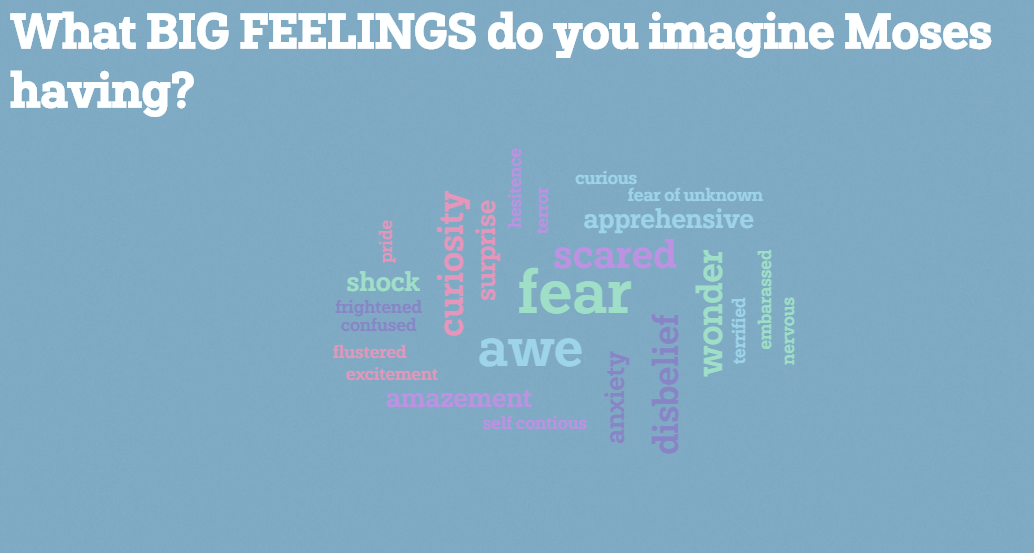 and a challenge to talk about PD formats to help your teachers “get” the value – what did you talk about in your breakout groups?From S. Beth Harbison to Everyone:  01:46 PMmodel ometz lev item for teachersFrom E. Sheryl Sacharoff to Everyone:  01:46 PMwe found your mentimeter and outlining a great way to share.From E. Debbie Helbraun to Everyone:  01:47 PMKnowing what describes teachers inner strength with idea that if you know yourself, you can help/teach others.From S. Lisa Lisser to Everyone:  01:47 PMintroduce the idea through text study, and visual - with Prince of Egypt scene and The Ten Commandments movie and ask teachers to share when they think the directors thought Moses felt the big feeling.From S  Stacy Schlein to Everyone:  01:48 PMWe found modeling the lesson really helpful for the teachersFrom E Natasha Newman Tobin to Everyone:  01:48 PMUsing text and Prince of Egypt / 10 Commandments clip to show moment of awe.   From E. Babette Cohn to Everyone:  01:50 PMI was reminded recently to be cognizant of various reading levels even mid-elementary ageFrom the Google Doc:Help teachers of various grades think about the level of content, K vs 6thHave teachers take turns leading the text study.After the breakout groups that focused on:Supporting teacher lesson planning/developmentImproving online (Zoom engagement)Elevating at home learning (launching, following up on children’s efforts)From S. Elie Salomon - NJ to Everyone:  02:04 PMthat was quicker than expected!!!From S. Carla Adivi to Everyone:  02:04 PMWe needed more time! From E.Lori Sagarin to Everyone:  02:04 PMWe spoke about extending learning for parents as a way of making deeper connections between parents and kids learningFrom E. Cherie Marcus to Everyone:  02:05 PMWhat's too much or too little communication with parents? And how best to do it?From E.Beth Steinberg to Everyone:  02:05 PMThere’s a fine line between contacting (emailing) parents too often or not often enough?From I. Sarah Cotler to Everyone:  02:05 PMSetting up class norms on Zoom and recognizing that students don’t necessarily know what the norms are on zoom, even though they know exactly how to act in a classroomFrom E.Lori Sagarin to Everyone:  02:05 PMProviding materials for adult learning that is “on their level”From I. Diane Lavin to Everyone:  02:05 PMRegarding interacting / engaging, since many students don't want to see themselves, I learned how to use the hide-self view. Teachers can still see everyone, students can see everyone but themselves.From E. Babette Cohn to Everyone:  02:05 PMFor elevating at home - we discussed the idea of offering parents material on the value at an adult level to connectFrom E.Lori Sagarin to Everyone:  02:05 PMAnd will engage the parents more deeply in the workFrom E. Sheryl Sacharoff to Everyone:  02:05 PMWE talked about the challenges of family engagement. An idea of opening a time during the week to let kids do their projects together who are not doing at home.From E. (or S) Aileen Heiman to Everyone:  02:05 PMHow do we start the culture change to make kids excited to share/post?From S. Elie Salomon - NJ to Everyone:  02:06 PMthat was my school!!From E. (or S) Aileen Heiman to Everyone:  02:06 PMYes, can we share other place’s successes to motivate our folks!From S. Denise Crevin to Everyone:  02:06 PMWe talked about setting expectations with teachers who are frustrated with lack of flipgrid posts.  What is our goal?From S. Elie Salomon - NJ to Everyone:  02:07 PMOne of the things we took your idea of the Sukkat Shalom Yoga... got the kids loving and they loved it... we picked poses... like "boat pose" how does a boat give you sukkat shalom?From E. (or S) Aileen Heiman to Everyone:  02:08 PMHow are you getting your parents to know how/what to do?Chat during Phyllis Sommer’s quickie run through of FlipgridFrom Me to Everyone:  02:08 PMHere is where Phyllis' videos are: https://jec-tohealthcurric.weebly.com/tech-tutorials.html (she shared videos that she developed for her teachers)From E. Babette Cohn to Everyone:  02:11 PMIs there a disadvantage to being your teacher’s co-pilot?From S. Denise Crevin to Everyone:  02:13 PMOne thing to note - Flipgrid users need Chrome.  It doesn't seem to work on other browsers.  Have others found that?From E. Rebecca Goodman to Everyone:  02:16 PMThank you everyone, Phyllis is spot on in the flipgrid tutorial! Enjoy!!From S. Denise Crevin to Everyone:  02:18 PMCan you make the written comments from the teacher private?From S. Carla Adivi to Everyone:  02:19 PMwe had trouble recording videos to flipgrid WHILE on Zoom.  Has something changed? Or is there another setting to use the camera for both? From S. Denise Crevin to Everyone:  02:19 PMYou have to turn off your zoom camera if you want to record while on Zoom.From S. Carla Adivi to Everyone:  02:21 PMYou can set to delay posting videos until they are approved by you (teacher)
But Phyllis was recoding onto Flipgrid while on Zoom. 
From S. Denise Crevin to Everyone:  02:22 PMIt might be a device thing. I have tried and can't. And we did with my teachers and most couldn't.From E. Sylvia Bloom to Everyone:  02:23 PMMight also be a Zoom update thing- so many changes with updates!From S. Carla Adivi to Everyone:  02:23 PMCan you show us a flipgrid of a teacher who has many student responses just so we can see what it looks like?And done!